南臺科技大學106學年度第一學期推動學生終身閱讀學習心得比賽班級:  生技一甲          學號: 4A6H0106        姓名:溫宗翰主題:人間福報     日期:106年12   月 04日  覺世家庭其他心得感想:
那些年，我們還沒長大，也經常讓父母掛心。我們那時很不懂事，常常做些傻事，讓他們傷心流淚。父母對我們的付出，我永記於心。如今我明白，因為我已不再懵懂。　　當我還懷胎十月時，父母盼著我早點兒出生；出生後，父母以他們滿滿的愛來澆灌我們。他們無私奉獻出自己的青春和力量，為我們今後的更幸福，生活更美好出力流汗。在這二十年中，他們為我起早睡晚、端屎端尿不知有多少次，為了我的成長，父母含莘茹苦的付出。因為他們懂得愛由心起，父母將他們所有的、珍貴的，甚至擁有的全都給了我。是父母給了我幸福。　　有人說；父愛如山，母愛似水。而我認為，父母之愛是可超越時空的，它比泰山更重，比絲絲細雨更加綿密。 
    當我考試考差的那時，父母溫柔的我說；要下次努力，盡心盡力去做，不要留下遺憾，一步一個台階，一步一個腳印；當我得了重感冒時，父母總是不辭勞苦的照顧我、守在身旁。　　父母時刻把兒女牽掛在心頭，父母的愛無法用語言來形容。父母之愛，愛的自然，愛的樸實，愛的真誠，愛是永恆。春去秋來，歲月無情，時間奪去了父母的青春年華，皺紋爬上了他們的額頭，可永遠奪不去父母對我們的愛。當我看到他們漸漸地老化、身體也常常出狀況，我想起了朱自清“背影”中的年長父親，心中頓時五味雜陳，充滿了不捨現在，孩兒已經成長茁壯了，我想對你們說: 「我深深的愛你們，我的爸媽，你們的歡樂，就是我的歡樂，今後的日子請由我來照顧你們」http://www.merit-times.com.tw/NewsPage.aspx?Unid=493856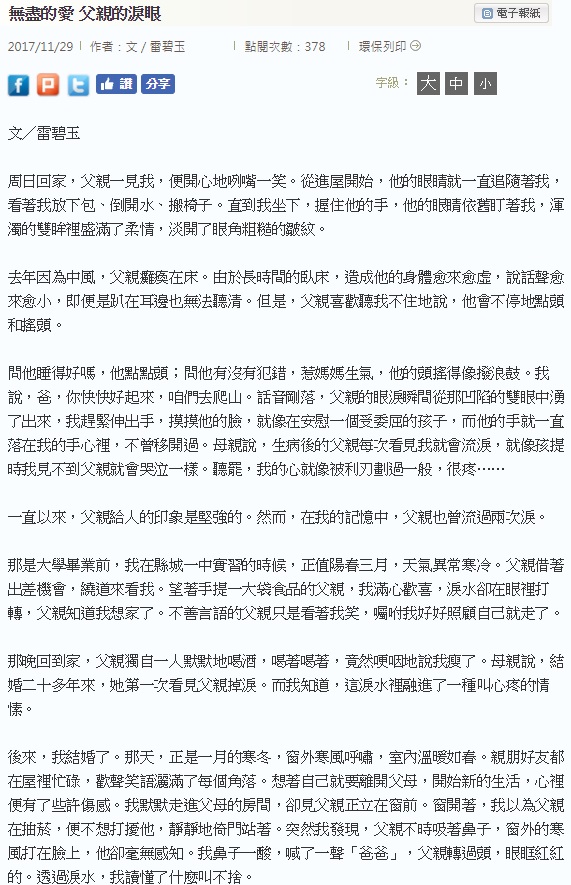 